수신처: 미한국상공회의소 KOCHAM 사무국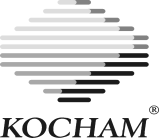  (Fax: 212-644-9106,  E-mail: membership@kocham.org)2017년 KOCHAM 연례만찬 참석 신청서◎ 일 시: 2017. 12. 5 Tuesday 6:00pm◎ 장 소: Teaneck Marriott at Glenpointe 1st Fl. Grand Ballroom              100 Frank W. Burr Blvd, Teaneck, NJ◎ 참석자 정보  ◎ 특별사항(기타 문의/요청)  ◎ 참가비 납부: $140/single,  $240/couple상기 본인은 금번 KOCHAM 연례만찬에 참석하고자 합니다*회 사 명*참석자명*성별*Single / Couple*직 책*전화번호*이메일M / FS / CM / FS / CM / FS / CM / FS / CM / FS / C체크 송금Payable to: KOCHAM송부처: 460 Park Ave. Suite 410 New York NY 10022은행 송금Bank Name: Citibank          Bank Address: 460 Park Ave. New York, NY 10022Account Name: Korean Chamber of Commerce and Industry in the USA, Inc.Account Number: 74391892          ABA Routing Number: 021000089